بسم الله الرحمن الرحيماختبار نهاية الفصل الدراسي الأول  – ( الدور الأول ) – للعام الدراسي 1444هــــــــــــــــــــــــــــــــــــــــــــــــــــــــــــــــــــــــــــــــــــــــــــــــــــــــــــــــــــــــــــــــــــــــــــــــــــــــــــــــــــــــــــــــــــــــــــــــــــــــــــــــــــــــــالسؤال الأول : فهم المقروء :      الطباعة منذ القدم هي إعادة نسخ الكلمات، والرّسومات، والزّخارف على الورق، أو النّسيج بطريقةٍ ميكانيكية، كانت الطباعة لدى الحضارات القديمة مُتمثلةً في الأختام، التي توضع في الرّسائل الملكية أو الخاصة كان الصينيون هم أوّل من ابتكر وسيلةً للطباعةِ على الورق، ، وقد بدأوا في القرن الأول الميلادي طباعة الرّسومات والزّخارف على الأقمشة، ومع انتشار الديانة البوذية في القرن الثاني الميلادي وزيادة الطّلب على كتب التّعاليم البوذية قام الصينيون بحفرِ الكتابة على قوالبَ خشبية. وقاموا بعمل تقنية تجميع الحروف التي استخدمت فيما بعد، ولكنّها لم تكن عمليّةً لعدم وجود أبجديةٍ للصينية القديمة، واعتماد اللغة على الرّموز التي تقارب أربعين ألفِ رمز، فكان من المُستحيل تجميع الأحرف تلك لطباعة كتاب، ظهرت أول آلةٍ للطباعة بالشّكل الحديث في ألمانيا، على يد يوهانز غوتنبرغ في منتصف القرن الخامس عشر، بعد أنْ تطوّرتْ تقنياتُ الطباعة على مر السنوات في تلك القارة، واستخدمت الحروف البارزة وتقنيات تَجميع الحروف لِعمل قوالب مَكتوبة بشكلٍ بدائي. وقد مرّت آلات الطباعة بالعديد من مراحل التطوير بعد غوتنبرغ؛ حيث ظهرت آلاتُ طباعةٍ تعملُ بالبخار بحيث تُوفر الجُهد على العامل الذي يضغط المِكبس لِينقل الحروف من القالب إلى الورق، وتزيد في الوقت نفسه من كميةِ النُّسخ المطبوعة.  السؤال الثاني  : الصنف اللغوي  :  السؤال الثالث :الوظيفة النحوية    السؤال الرابع  :الأسلوب اللغوي   ـــــــــــــــــــــــــــــــــــــــــــــــــــــــــــــــــــــــــــــــــــــــــــــــــــــــــــــــــــــــــــــــــــــــــــــــــــــــــــــــــــــــــــــــــــــــــــــــــــــــــــــــــــــــــــــــــــــــــ  السؤال الخامس : الرسم الإملائي  :    ** اختر الإجابة الصحيحة : السؤال السادس  : الرسم الكتابي :      اكتب ما يلي بخط الرقعة
 تنافس همة المواطن السعودي جبل طويق علوا ويعانق طموحه عنان السماء...................................................................................................................................................................................................................................................................................................................................................................................................................................................................................................................................................................................................................................................................................................................................................................................................................................................................................................................................................................................................................................................................................................................................................................................................................................................................................................................................................................................................................................................................................................................................................................................................   ـــــــــــــــــــــــــــــــــــــــــــــــــــــــــــــــــــــــــــــــــــــــــــــــــــــــــــــــــــــــــــــــــــــــــــــــــــــــــــــــــــــــــــــــــــــــــــــــــــــــــــــانتهت الأسئلةمــــع تمنياتي لكم بالـتــوفـيــق والـنـجـــاح 0إعداد قناة التعلم التفاعلينموذج الإجابة https://youtu.be/Dx9OCT8EWb0رابط التليجرام https://t.me/tdsglالمملكة العربية السعوديةوزارة التعليمإدارة التعليم .................مدرسة : ......................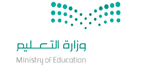 المادة : لغتي الخالدةالصف : الثاني  المتوسطالزمن : ساعتان اسم الطالب : ........................................................................................................الصف : الثاني   المتوسط (      )  101 – تمثلت الطباعة لدى الحضارات القديمة في شكل .....1 – تمثلت الطباعة لدى الحضارات القديمة في شكل .....1 – تمثلت الطباعة لدى الحضارات القديمة في شكل .....أ – النقوش     ب- الأختام       جـ - النحت          2- أول من اخترع وسيلة للطباعة على الورق هم 2- أول من اخترع وسيلة للطباعة على الورق هم 2- أول من اخترع وسيلة للطباعة على الورق هم أ – الصينيون    ب- الألمان      جـ -  الهنود3- بم تفسر صعوبة تجميع الحروف في اللغة الصينية القديمة لطباعة كتاب.3- بم تفسر صعوبة تجميع الحروف في اللغة الصينية القديمة لطباعة كتاب.3- بم تفسر صعوبة تجميع الحروف في اللغة الصينية القديمة لطباعة كتاب.أ – لكثرة الحروف في اللغة الصينية       ب- لصعوبة اللغة الصينية         جـ ـ لكثرة الرموز في اللغة الصينية     4- أكثر الكتب التي طبعت في العصور القديمة.   4- أكثر الكتب التي طبعت في العصور القديمة.   4- أكثر الكتب التي طبعت في العصور القديمة.   أ – كتب تعاليم بوذا ب- كتب تعاليم المسيحجـ - كتاب تعاليم التوراة 5- من مميزات آلة الطباعة التي تعمل البخار.......  5- من مميزات آلة الطباعة التي تعمل البخار.......  5- من مميزات آلة الطباعة التي تعمل البخار.......  أ – وفرت الجهد   ب- وفرت الوقت  جـ ـ وفرت الوقت ولجهد  6- مضاد " ابتكر "   6- مضاد " ابتكر "   6- مضاد " ابتكر "   أ – اخترع   ب- أبدعجـ ـ قلد  7- ظهرت أول آلة للطباعة في .......   7- ظهرت أول آلة للطباعة في .......   7- ظهرت أول آلة للطباعة في .......   أ – الصين   ب- ألمانياجـ ـ الهند  8- معنى "البارزة " .....   8- معنى "البارزة " .....   8- معنى "البارزة " .....   أ – الظاهرة    ب- العاليةجـ ـ البعيدة  9- بدأت طباعة الرسومات والزخارف في القرن ......   9- بدأت طباعة الرسومات والزخارف في القرن ......   9- بدأت طباعة الرسومات والزخارف في القرن ......   أ – الأول     ب- الثانيجـ ـ الثالث  10- مفرد "الرموز"   10- مفرد "الرموز"   10- مفرد "الرموز"   أ – الرامز     ب- الرمزجـ ـ الزمرة     61 – رافق أبو بكر النبي في الهجرة.  المحل الإعرابي لكلمة  "أبو بكر " ...1 – رافق أبو بكر النبي في الهجرة.  المحل الإعرابي لكلمة  "أبو بكر " ...1 – رافق أبو بكر النبي في الهجرة.  المحل الإعرابي لكلمة  "أبو بكر " ...أ – الرفع ب- النصب جـ ـ الجر2- شاع استعمال عربة الخيل في أوربا قبل أربعة قرون.   قبل ظرف ....2- شاع استعمال عربة الخيل في أوربا قبل أربعة قرون.   قبل ظرف ....2- شاع استعمال عربة الخيل في أوربا قبل أربعة قرون.   قبل ظرف ....أ- للزمان    ب – مكان   جـ ـ غير ذلك 3- يتضمن ظرف الزمان والمكان معنى حرف الجر .......3- يتضمن ظرف الزمان والمكان معنى حرف الجر .......3- يتضمن ظرف الزمان والمكان معنى حرف الجر .......أ- منب ـ عنجـ ـ في 4 – سلمت على .......4 – سلمت على .......4 – سلمت على .......أ – أخوك ب- أخاك جـ ـ أخيك5- الجملة التي تشتمل على ظرف مكان ...5- الجملة التي تشتمل على ظرف مكان ...5- الجملة التي تشتمل على ظرف مكان ...أ- يستيقظ الناس قبل الفجر    ب – تسير السيارة فوق الرصيف   جـ ـ ينام الناس بعد العشاء6- رأيت حماك في العمرة.  حماك مفعول به منصوب وعلامة نصبه .....6- رأيت حماك في العمرة.  حماك مفعول به منصوب وعلامة نصبه .....6- رأيت حماك في العمرة.  حماك مفعول به منصوب وعلامة نصبه .....أ- الواوب ـ الألفجـ ـ الياء    61 – كوفئ المجتهدون على اجتهادهم . إعراب المجتهدون 1 – كوفئ المجتهدون على اجتهادهم . إعراب المجتهدون 1 – كوفئ المجتهدون على اجتهادهم . إعراب المجتهدون أ – فاعلب- خبرجـ ـ نائب فاعل 2- يسهم ......في التنمية.    أكمل بفاعل مناسب2- يسهم ......في التنمية.    أكمل بفاعل مناسب2- يسهم ......في التنمية.    أكمل بفاعل مناسبأ- أبوكب - أباكجـ - أبيك3- عاقب المدير المهملين.    ابن الفعل للمجهول  وغير ما يلزم3- عاقب المدير المهملين.    ابن الفعل للمجهول  وغير ما يلزم3- عاقب المدير المهملين.    ابن الفعل للمجهول  وغير ما يلزمأ – عاقب المهملين ب ـ عوقب المهملون جـ ـ عوقب المهملين4- الفاعل اسم مرفوع يأتي بعد الفعل .....للدلالة على من قام بالفعل  4- الفاعل اسم مرفوع يأتي بعد الفعل .....للدلالة على من قام بالفعل  4- الفاعل اسم مرفوع يأتي بعد الفعل .....للدلالة على من قام بالفعل  أ- المبني للمعلوم ب – المبني للمجهول جـ- الناسخ 5- يعرف المجرمون بسيماهم .  إعراب ما تحته خط  " المجرمون " نائب فاعل مرفوع وعلامة رفعه ....5- يعرف المجرمون بسيماهم .  إعراب ما تحته خط  " المجرمون " نائب فاعل مرفوع وعلامة رفعه ....5- يعرف المجرمون بسيماهم .  إعراب ما تحته خط  " المجرمون " نائب فاعل مرفوع وعلامة رفعه ....أ – الضمة ب ـ الواوجـ ـ الألف6-  يسأل المؤمن ربه .          اجعل الفاعل مثنى   وغير ما يلزم.  6-  يسأل المؤمن ربه .          اجعل الفاعل مثنى   وغير ما يلزم.  6-  يسأل المؤمن ربه .          اجعل الفاعل مثنى   وغير ما يلزم.  أ- يسألان المؤمنان ربهما  ب – يسأل المؤمنان ربهما   جـ- يسأل المؤمنين ربهما     61 – .......الطالب حاضر.                 أداة النفي المناسبة للجملة السابقة 1 – .......الطالب حاضر.                 أداة النفي المناسبة للجملة السابقة 1 – .......الطالب حاضر.                 أداة النفي المناسبة للجملة السابقة أ – ليتب- ليسجـ ـ لا2- " وعنده مفاتح الغيب لا يعلمها إلا هو ويعلم ما في البر والبحر"  . نوع ما في في الآية الكريمة .. 2- " وعنده مفاتح الغيب لا يعلمها إلا هو ويعلم ما في البر والبحر"  . نوع ما في في الآية الكريمة .. 2- " وعنده مفاتح الغيب لا يعلمها إلا هو ويعلم ما في البر والبحر"  . نوع ما في في الآية الكريمة .. أ- استفهاميةب –  موصولة جـ - نافية 3- الجملة التي بها ما نافية  3- الجملة التي بها ما نافية  3- الجملة التي بها ما نافية  أ – ما أحسن الربيع !  ب- ما كذب الطالب .  جـ ـ ما طعامك المفضل ؟ 4- قال رسول الله " لا يدخل الجنة نمام" نوع الجملة  4- قال رسول الله " لا يدخل الجنة نمام" نوع الجملة  4- قال رسول الله " لا يدخل الجنة نمام" نوع الجملة  أ- خبرية منفية  ب –  طلبية منفيةجـ - خبرية مثبتة 5- لا تؤجل عمل اليوم إلى الغد . نوع لا .....  5- لا تؤجل عمل اليوم إلى الغد . نوع لا .....  5- لا تؤجل عمل اليوم إلى الغد . نوع لا .....  أ- ناهية  ب –  نافيةجـ - زائدة 6- ما النافية تدخل على .....  6- ما النافية تدخل على .....  6- ما النافية تدخل على .....  أ- الجملة الفعلية   ب –  الاسمية جـ - الجملة الاسمية والفعلية     61 - اكتب الهمزة بالشكل الصحيح في كلمة  م -ش – ي – ء- ة 1 - اكتب الهمزة بالشكل الصحيح في كلمة  م -ش – ي – ء- ة 1 - اكتب الهمزة بالشكل الصحيح في كلمة  م -ش – ي – ء- ة أ -       أب - ئـجـ ـ      ء2-  تكتب الهمزة المتوسطة على الياء إذا كانت .......أقوى الحركتين 2-  تكتب الهمزة المتوسطة على الياء إذا كانت .......أقوى الحركتين 2-  تكتب الهمزة المتوسطة على الياء إذا كانت .......أقوى الحركتين أ- الضمة ب – الكسرة جـ -  الفتحة3- لماذا كتبت كلمة " براءة  " على هذه الصورة؟  3- لماذا كتبت كلمة " براءة  " على هذه الصورة؟  3- لماذا كتبت كلمة " براءة  " على هذه الصورة؟  أ- لأنها مضمومة بعد ضم  ب – لأنها مفتوحة بعد ضم  جـ -  لأنها مفتوحة وسبقت بحرف مد 4 – عند تنوين كلمة سماء تنوين فتح تكتب ...4 – عند تنوين كلمة سماء تنوين فتح تكتب ...4 – عند تنوين كلمة سماء تنوين فتح تكتب ...أ -      سماءًاب - سماءًجـ ـ      سمأً5-  المجموعة التي كتبت بشكل صحيح  5-  المجموعة التي كتبت بشكل صحيح  5-  المجموعة التي كتبت بشكل صحيح  أ- ملجأً- جزءًا - حقيبةً ب – ملجأً – جزءً  - حقيبةً جـ -  ملجأً – جزءًا - حقيبتًا6- لا يكتب ألف بعد تنوين النصب في الاسم المنتهي بـ......    6- لا يكتب ألف بعد تنوين النصب في الاسم المنتهي بـ......    6- لا يكتب ألف بعد تنوين النصب في الاسم المنتهي بـ......    أ- همزة قبلها ألف  أو تاء مربوطة   ب – بهمزة فوق الألف أو ألف مقصورة    جـ -  جميع ما سبق